ALUNO(A):___________________________________________________________________ATIVIDADES:1-DEPOIS DE LER A HISTÓRIA O SONHO DE NATAL, RESPONDA AS QUESTÕES ABAIXO:A) FELÍCIO GOSTAVA DE COMEMORAR ANIVERSÁRIO, ANO NOVO, MAS QUAL DATA ELE ADORAVA COMEMORAR?R:____________________________________________________________________B) FELÍCIO TEVE UMA IDEIA APRESENTADA NA 3ª PÁGINA DA HISTÓRIA. QUAL FOI A IDEIA?R:____________________________________________________________________C) FELÍCIO ENTÃO DECIDE AOS SEUS AMIGOS PRESENTEAR. QUAIS ERAM OS PRESENTES QUE ELE LEVOU?R:___________________________________________________________________D) DOS PRESENTES QUE FELÍCIO DECIDIU DAR AOS SEUS AMIGOS, ASSINALE A AFIRMATIVA CORRETA.(   )  CARRINHOS, BONECAS, BOLAS, CELULAR, VÍDEOS GAMES..(   ) BOMBONS, LIBERDADE, GOSTOSURAS, CHOCOTONES...(   ) ESPERANÇA, CARINHO, LIBERDADE, ACONCHEGO, CORAGEM E SUTILEZA...E) COMO AS CRIANÇAS DE TODOS OS LUGARES RECEBEM OS PRESENTES DE FELÍCIO?R:____________________________________________________________________2- LEIA A FRASE E DEPOIS ILUSTRE:VIMOS QUE FELÍCIO ENCONTROU UMA LINDA MANEIRA DE PRESENTEAR OS AMIGOS COM PRESENTES SINGELOS E QUE AQUECEM O CORAÇÃO. PARA ISSO TEVE QUE FAZER MUITAS SACOLINHAS PARA COLOCAR SEUS SENTIMENTOS DENTRO.A PRIMEIRA ATIVIDADE QUE VOCÊ IRÁ FAZER E REGISTRAR NOS QUADRINHOS A QUANTIDADE DE SACOLINHAS QUE FELÍCIO FEZ E DISTRIBUIU.CONTE E REGISTRE NO QUADRADINHO O NÚMERO DE SACOLINHAS QUE FELÍCIO FEZ: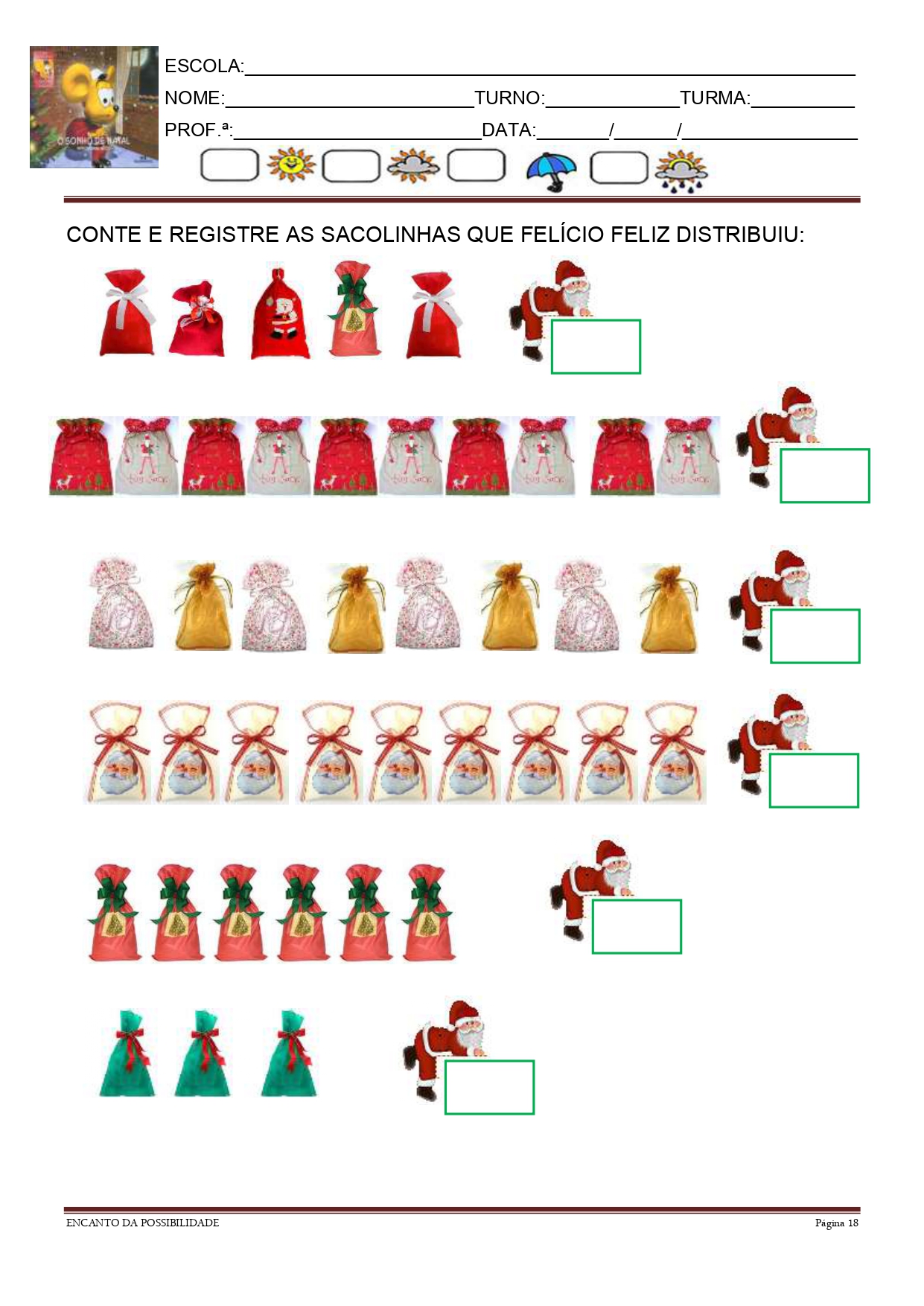 2-AGORA RESPONDA AS QUESTÕES ABAIXO:A) FELÍCIO FEZ VÁRIOS MODELOS DE SACOLINHAS, CONTE TODAS ELAS PARA DESCOBRIR QUANTAS FEZ?R:________________________________________________________________________3-AGORA COLOQUE O RESULTADO NO QUADRADINHO DAS CAIXINHAS QUE FELÍCIO FEZ PARA DISTRIBUIR OS PRESENTES E DEPOIS SOME TODOS PARA SABER QUANTAS 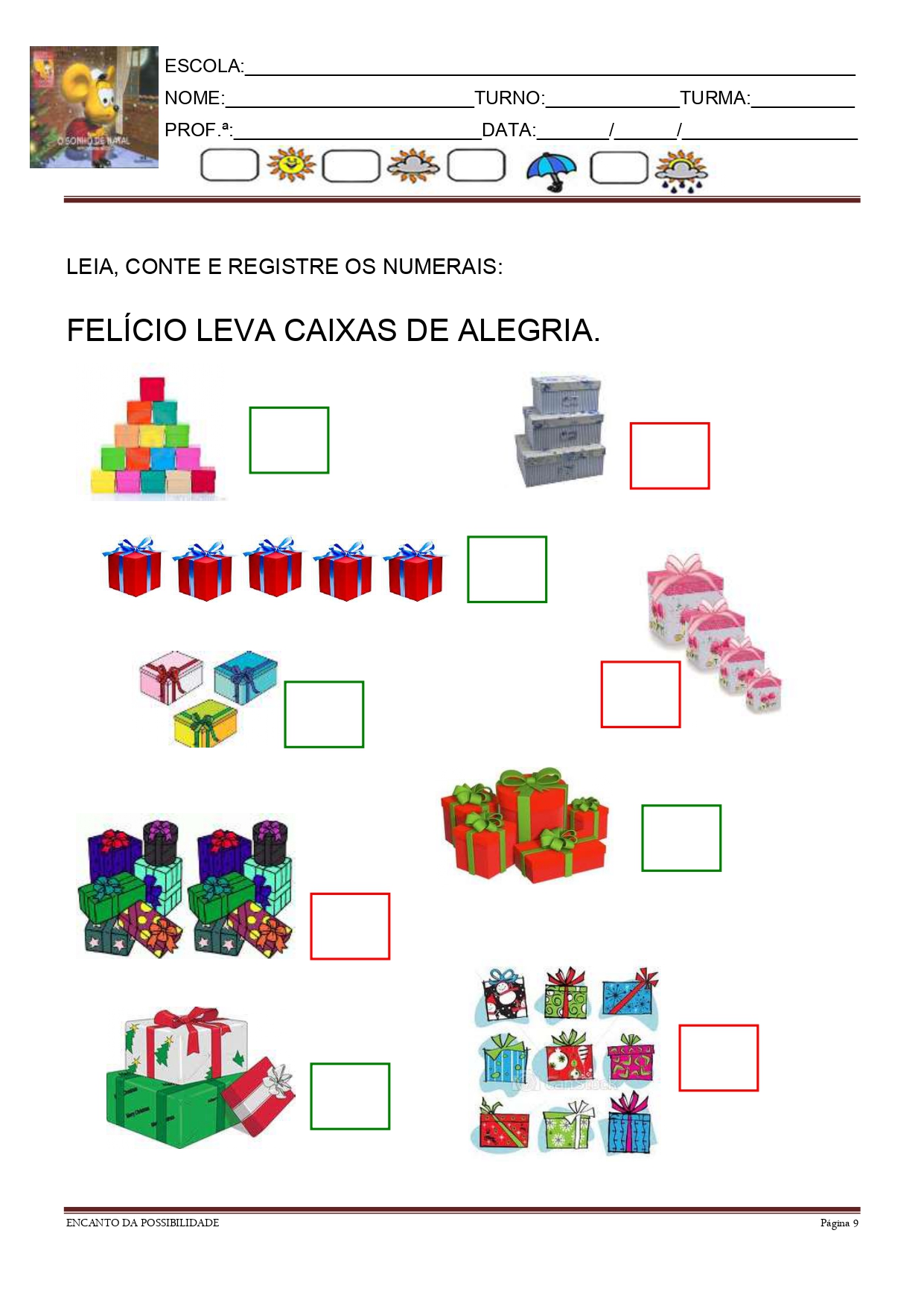 a) QUANTAS CAIXINHAS TEM AO TODO?............+...........+............+............+.............+..........+..........+...........+..............=..........................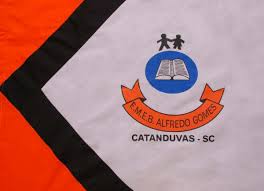 ESCOLA MUNICIPAL DE EDUCAÇÃO BÁSICA ALFREDO GOMES.DIRETORA: IVÂNIA NORA.ASSESSORA PEDAGÓGICA: SIMONE ANDRÉA CARL.ASSESSORA TÉCNICA ADM.: TANIA N. DE ÁVILA.PROFESSORA: ELIANE KARVASKIANO 2021  - TURMA 2º ANO VESPERTINOSEQUÊNCIA DIA  29 AO DIA 03 DE DEZEMBRO DE 2021.(38ºSEQ.)TEL.ESCOLA:3525-6555   TEL.PROFº ELIANE:99202-6938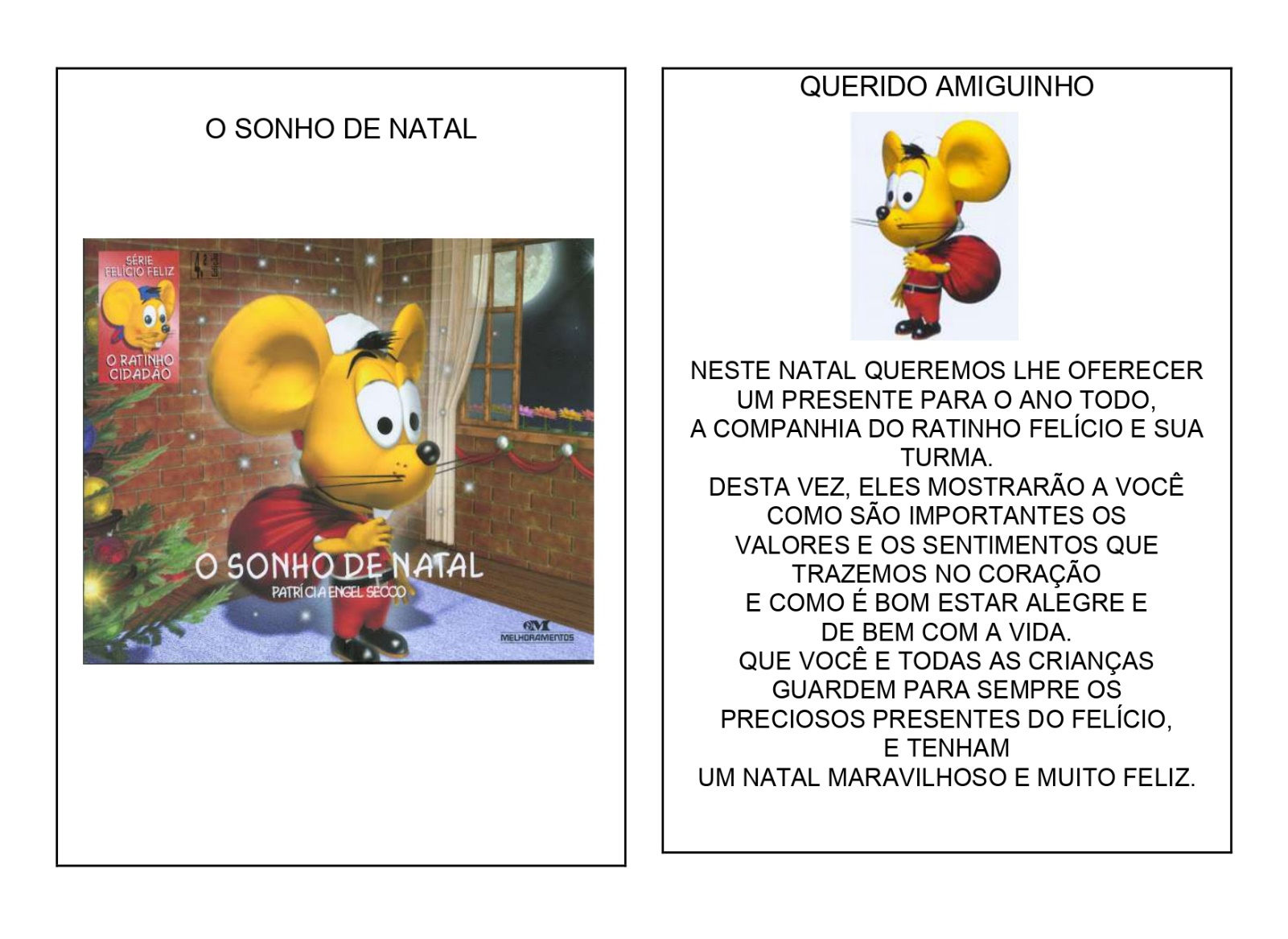 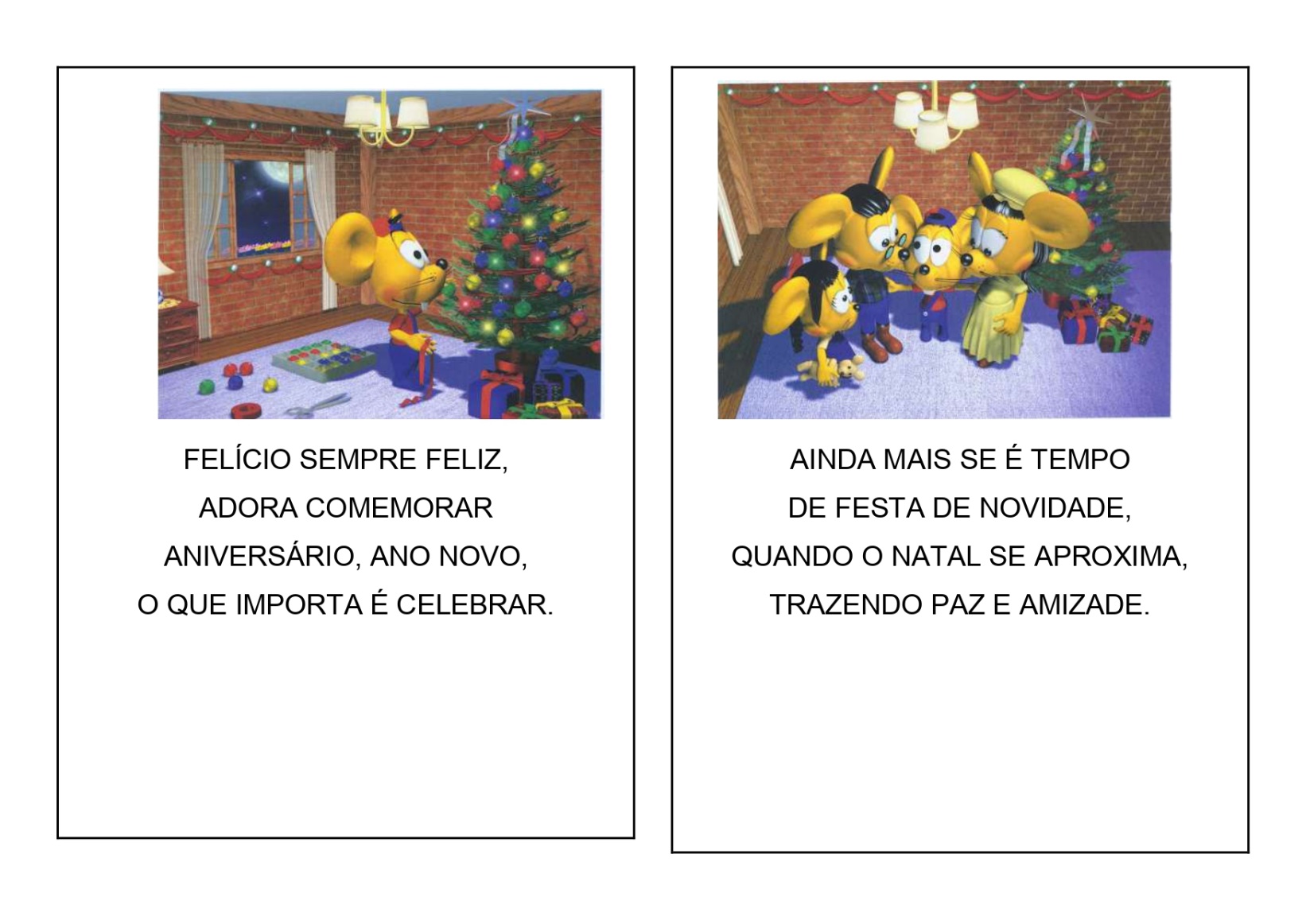 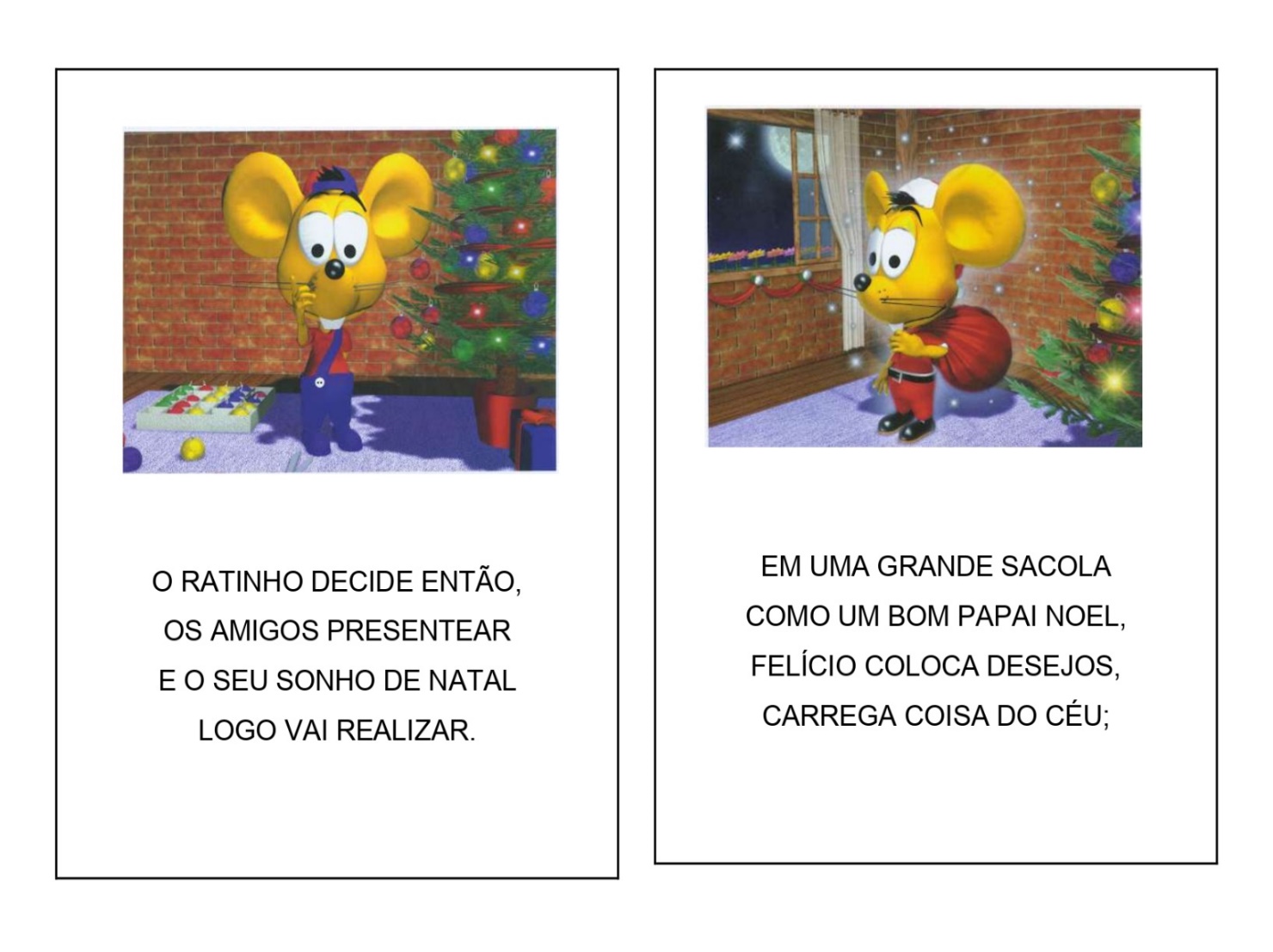 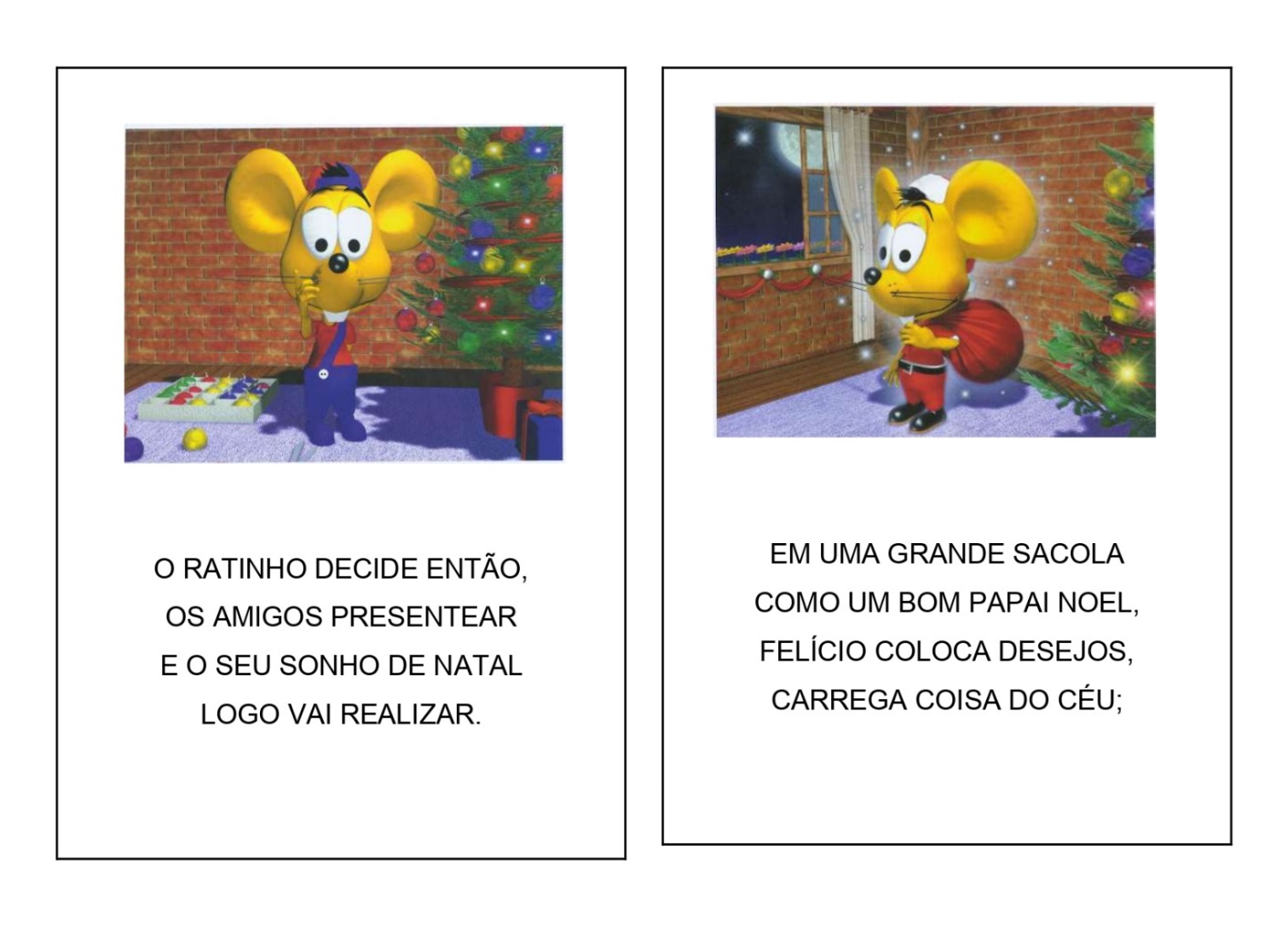 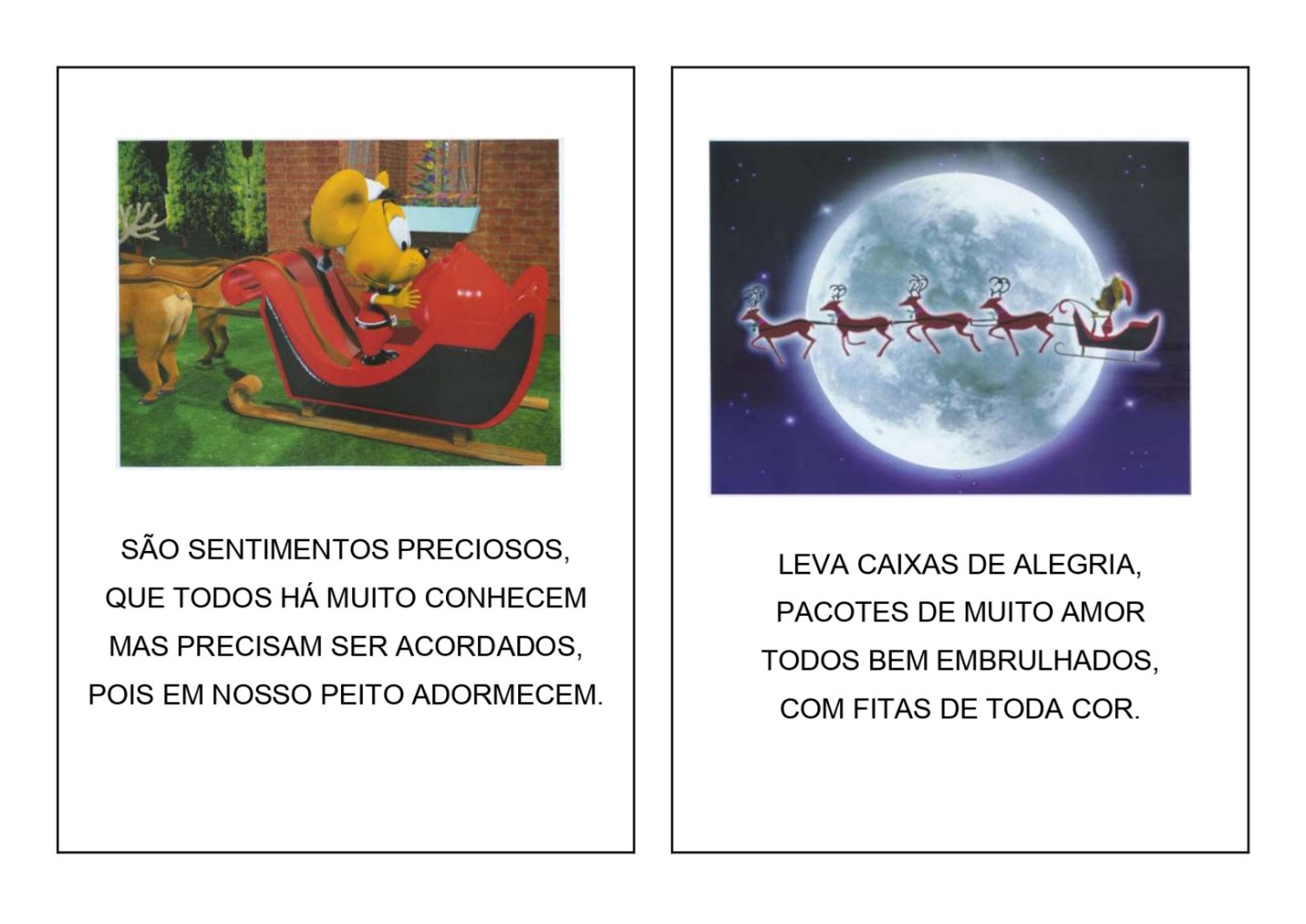 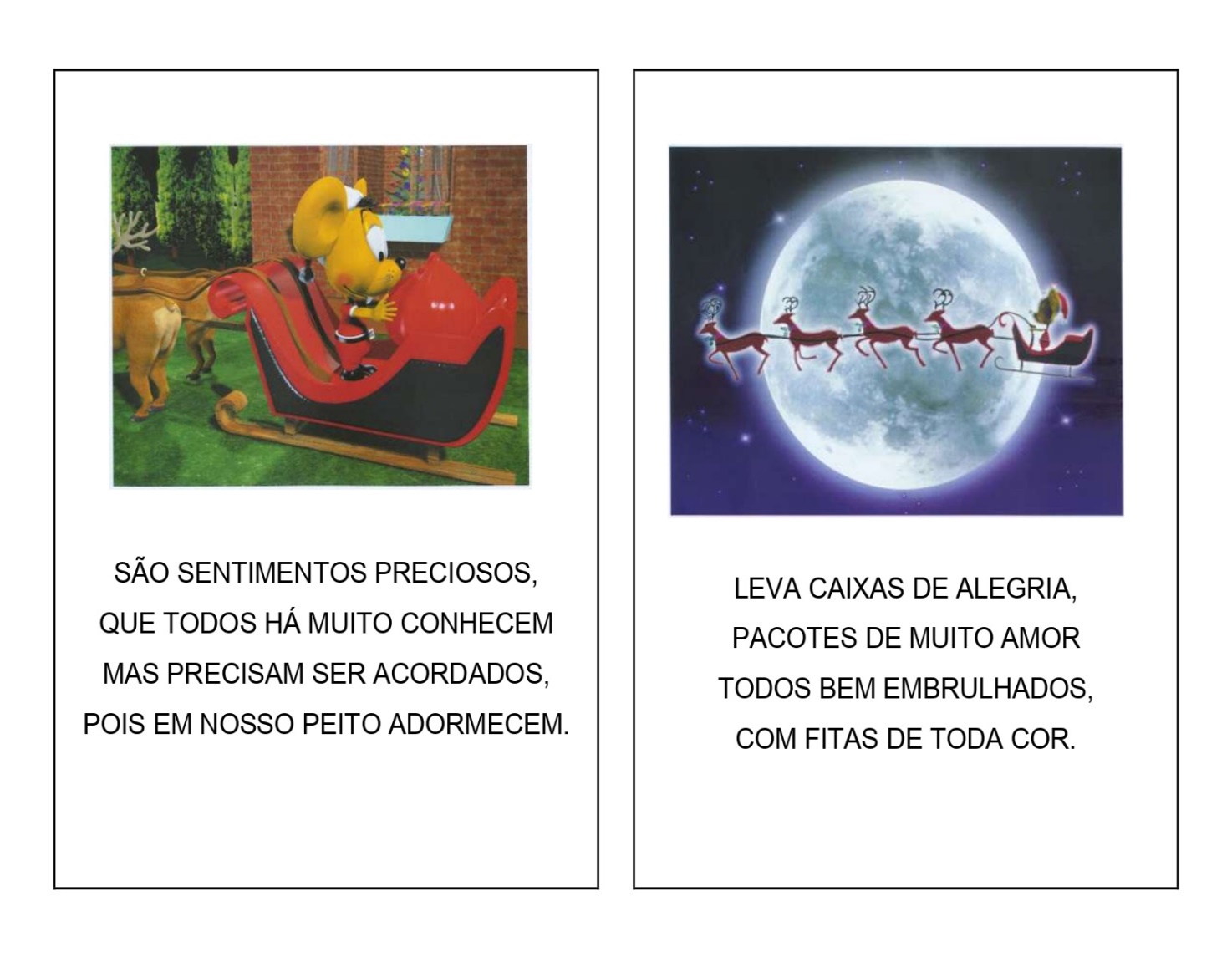 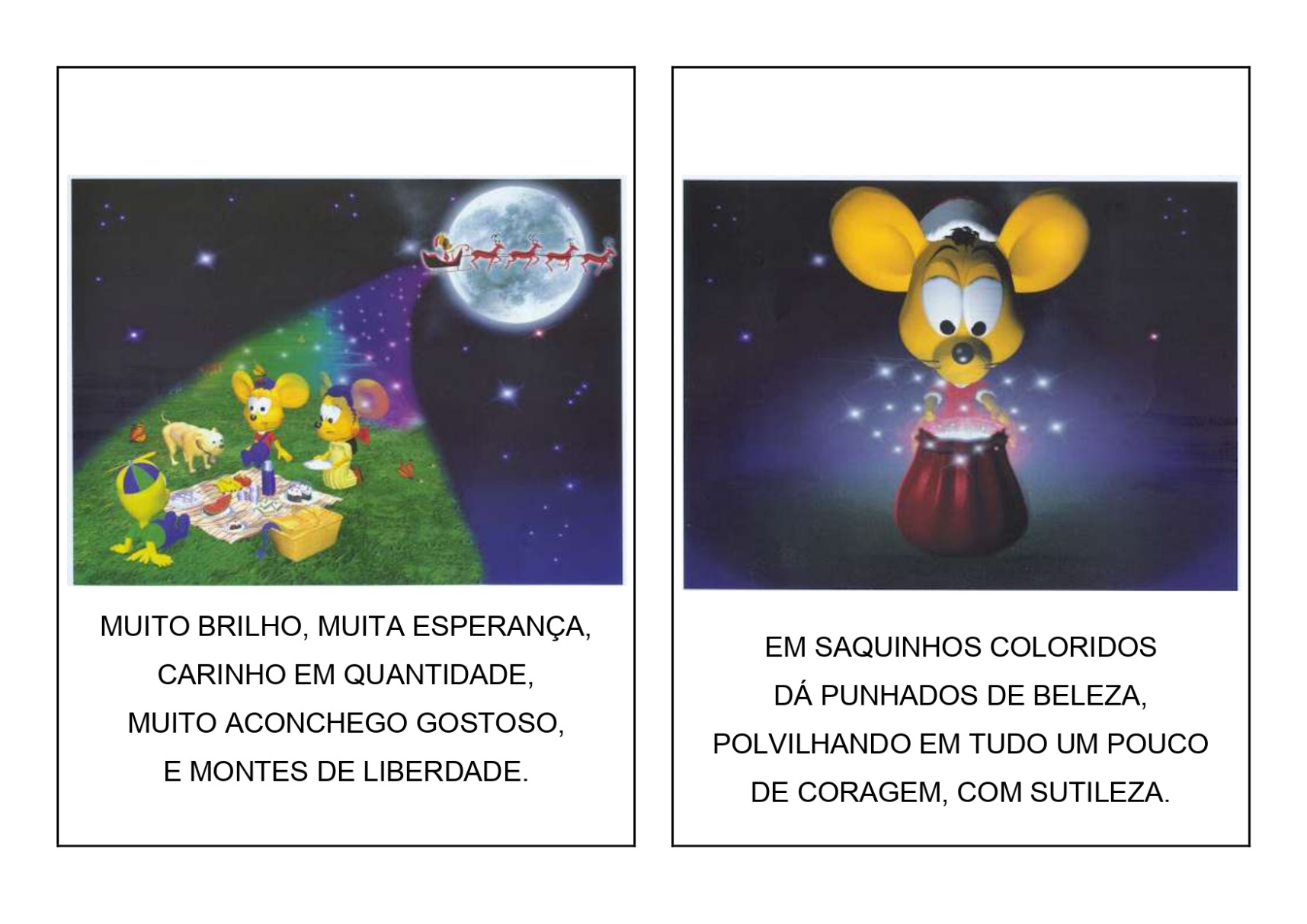 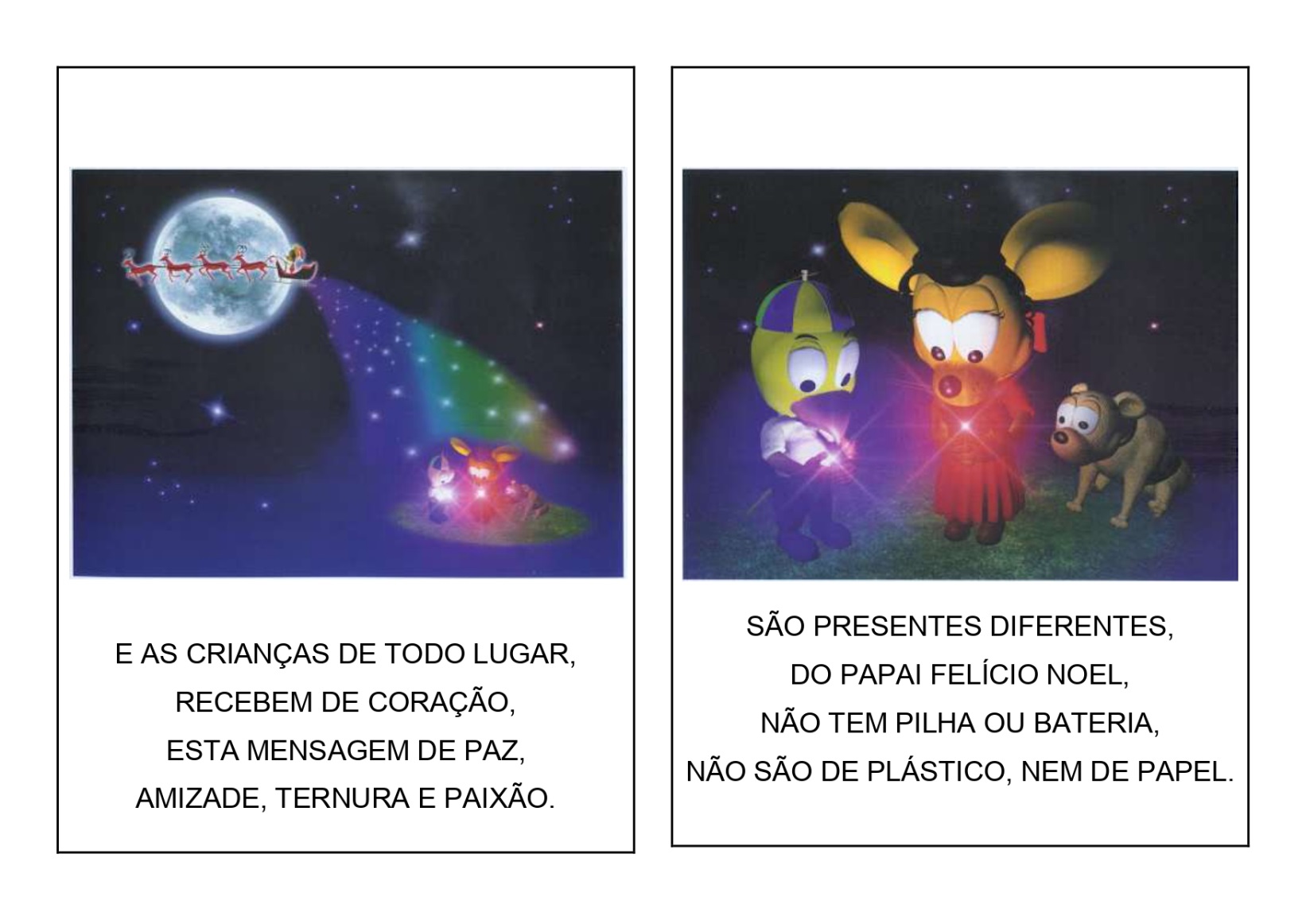 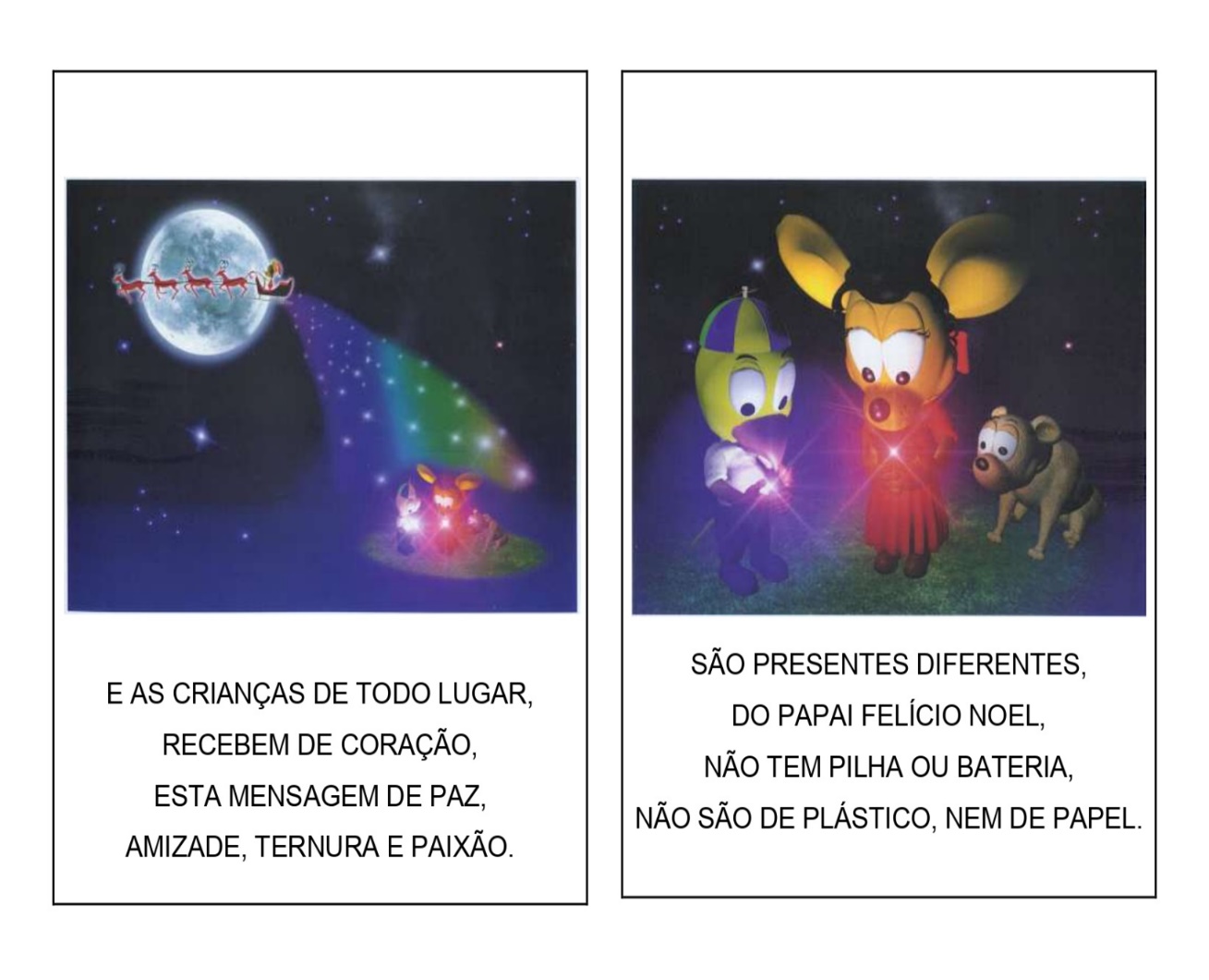 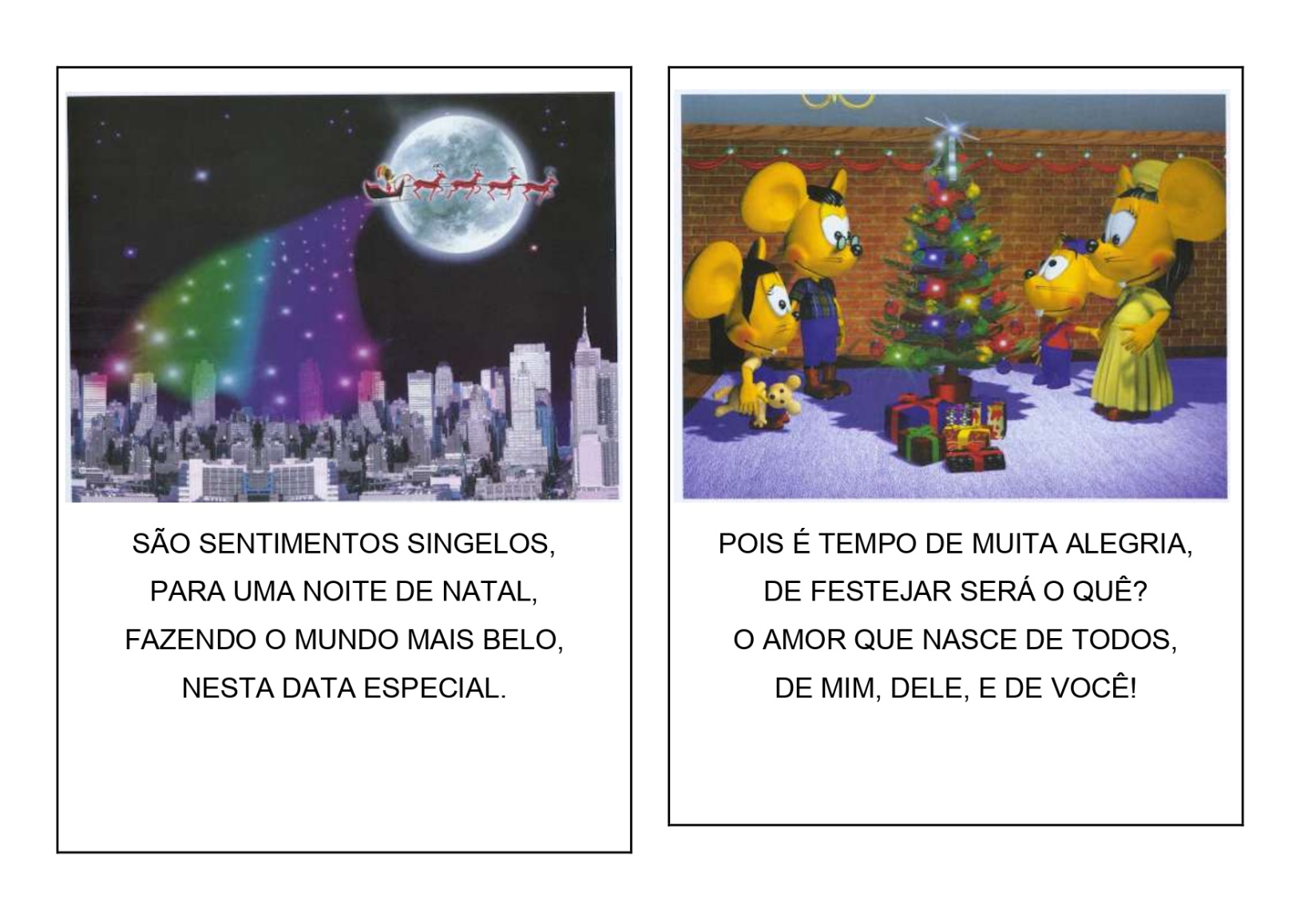 A “ÁRVORE DE NATAL” É UM SÍMBOLO NATALINO QUE REPRESENTA AGRADECIMENTO PELA VINDA DE NOSSO SENHOR JESUS CRISTO.